Daňová incidence KE ZKOUŠCE – u zápočtu není (U ZKOUŠKY NUTNO OVLÁDAT V ZÁKLADECH TAKÉ DANÝ GRAFICKÝ APARÁT) Incidence = dopad, vliv, ovlivňování, determinace, dopad daní na tržní mechanismus, poplatníky Zkoumání aspektů zdaňování ve vazbě na makroekonomické i mikroekonomické účinky Význam cenové elasticityRozložení daňového břemeneIncidence vybraných daní Nadměrné daňové břemenoÚloha cenové elasticity při zdaňování Cenová elasticita – vliv na změnu vybrané veličiny způsobený změnou ceny Předpoklady modelu Cenová elasticita nabídky a poptávkyKonkurenční trh Uvalení jednotkové daně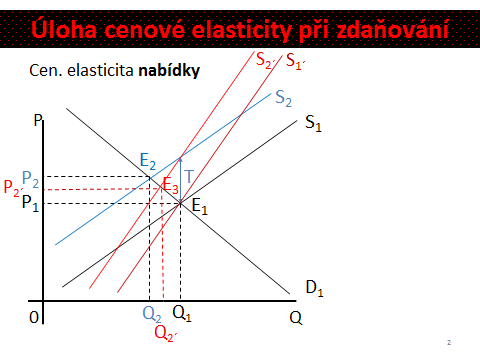 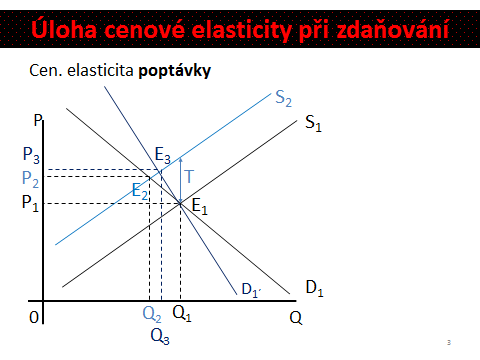 Závěr z modeluČím nižší cenová elasticita nabídky, tím nižší růst ceny, tím nižší pokles objemu výrobků na trhu Rozložení daňového břemeneUrčení, kdo platí daň (kupující, prodávající)Konkurenční trh – je jedno, na které straně trhu je daň uvalena, daňový výnos je totožný Ekvivalentní daň – shodné působení na tržní mechanismus, výrobci a spotřebitelé se podílí na dani ve stejném poměru 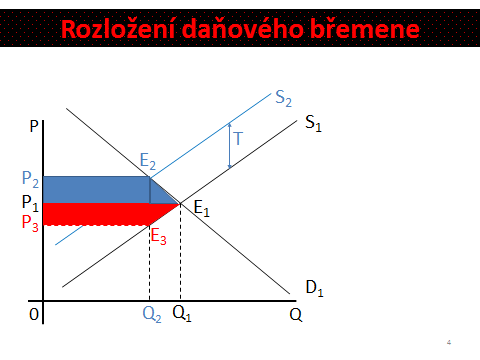 Vyšrafováno modře – daňové břemeno (zatížení), které nese spotřebitel, červeně – výrobce Menší cenová pružnost poptávky – daňové břemeno nesou více spotřebitelé Menší cenová pružnost nabídky – daňové břemeno nesou více výrobci 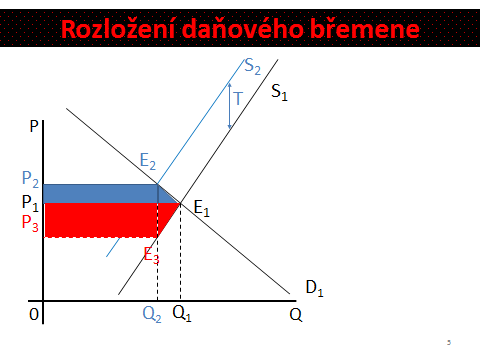 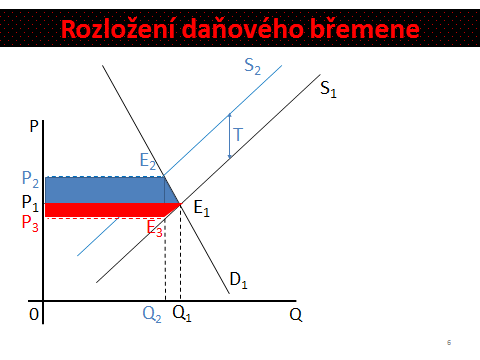 Incidence daní na trhu práceDůchodový efekt – stimuluje k většímu pracovnímu výkonu, posílení ochoty pracovat  Substituční efekt – poplatník raději preferuje volný čas, snížení motivů k práci 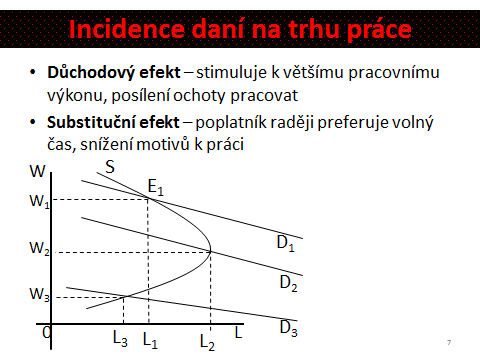 Incidence firemní daně – jednotková daň 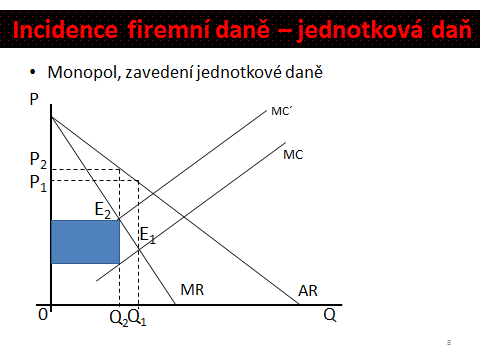 Incidence firemní daně – ad valorem Daň na zisk Cíl: maximalizace zisku a maximalizace objemu prodejeStrategie maximalizace zisku – při zdanění zachová stejný objem výroby nebo výrobu ukončí Strategie maximalizace obratu – dosažení minimální úrovně zisku Nadměrné daňové břemeno Ekonomická ztráta účastníků trhu, která není kompenzována ziskem jiných ekonomických subjektůDochází k narušení efektivnosti trhu Vzniká další náklad výrobce a spotřebiteleNadměrné daňové břemeno (červeně zvýrazněno v grafu) = daňové břemeno – výnos státu 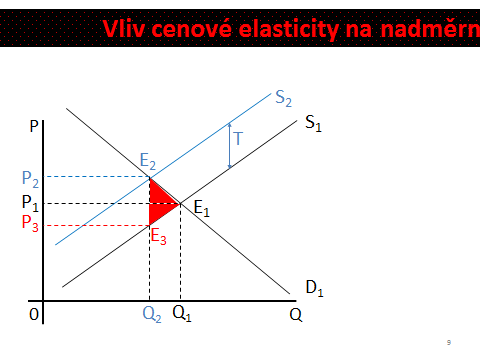 Červeně = nadměrné daňové břemeno Vliv cenové elasticity na nadměrné daňové břemeno (modrou zvýrazněné je nadměrné břemeno, pokud není barevně vyšrafováno, znamená to, že nevzniká, viz str. 5 graf č. 1)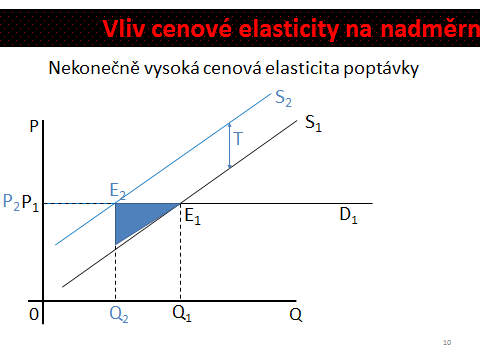 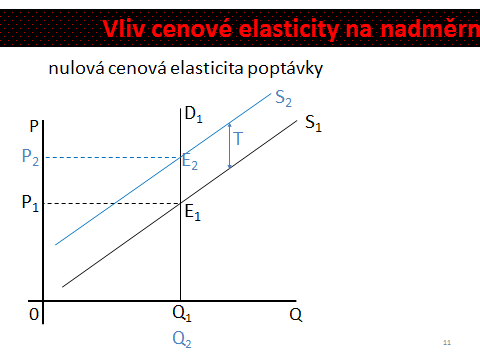 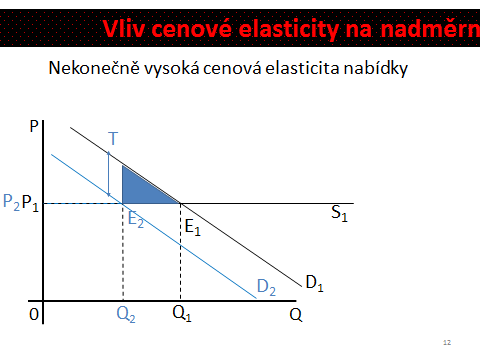 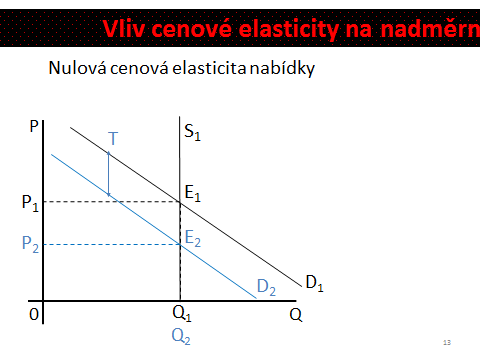 Vliv velikosti daně na nadměrné daňové břemeno – modrou zvýrazněno je nadměrné daňové břemno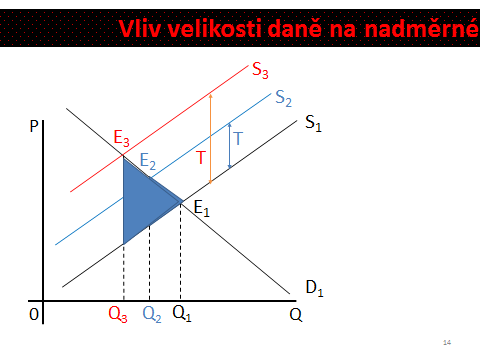 Nadměrné daňové břemeno Vzniká v důsledku distorzity daní Na jeho velikost a vznik na straně výrobce nebo spotřebitele má vliv elasticita nabídky a poptávky, velikost a typ daně Analýza dopadů daní na domácnost Dopad změn daňových sazeb na přerozdělování disponibilního reálného důchodu domácností jako celku – Lorenzova křivka Využití i pro měření globální progresivity daní Poměr potu domácností k celkovému důchodu, který domácnost získává 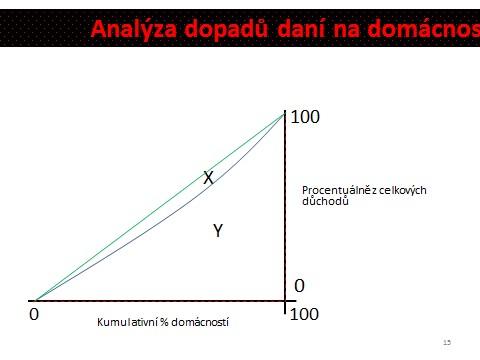 Giniho koeficient Měří míru, ve které se Lorenzova křivka odchyluje od 45° linie rovnosti  					(1)kde Y je plocha pod skutečnou Lorenzovou křivkou, X zbytek plochy do situace, kdy by v ekonomice bylo dosaženo absolutně rovnoměrného rozdělení důchodů.G = <0;1>0 … rovnoměrně rozdělené důchody (všechny domácnosti mají stejně) 1 .. Nerovnoměrně rozdělené důchody (1 domácnost vlastní 100 % důchodu společnosti)Negativní důchodová daň garantovaný důchod“ – částka, kterou musí získat každý poplatník nebo domácnost Daň platí ti, jejíž příjem přesahuje garantovaný důchod Ti, co nedosáhnou garantovaného důchodu dostávají negativní důchodovou daň 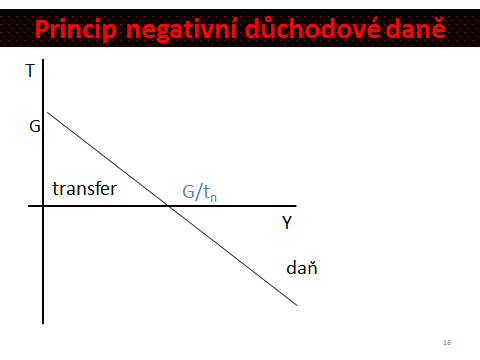 T = G – tn. Y, 	T je transferová platba	G velikost garantovaného důchodu 	Y dosažené příjmy za zdaňovací období 	tn .. Sazba negativní důchodové daně YT = Y + T 	YT celkový důchod poplatníka 	Y původní důchod poplatníka 	T transferová platba Příklad – není v zápočtu Předpokládejte garantovaný důchod (G) ve výši 2 000. Sazba negativní důchodové daně je 50 % (tn). Celkový důchod poplatníka YT je 4 500 Kč. Vypočítejte hodnotu vlastního důchodu Y pro daného poplatníka. YT = Y + T 4 500 = Y + T T = G – tn.YT = 2 000 – 50%.Y4 500 = Y + 2 000 – 0,5Y2 500 = 0,5 YY = 5 000  PRO PŘÍPRAVU LZE VYUŽÍT I VYBRANÉ KAPITOLY V TĚCHTO KNIHÁCH (platí pro soubory samostudium 1 a samostudium 2) ŠIROKÝ, Jan. Základy daňové teorie s praktickou aplikací. 2. vyd. Praha: C.H.Beck, 2008. (ZDE JSOU detailně vysvětleny jednotlivé grafy, posuny křivek S a D u daňové incidence).  ŠIROKÝ, Jan. Základy daňové teorie. Praha: Wolters Kluwer, 2016. ŠIROKÝ, Jan a Michal KRAJŇÁK. Základy daňové teorie – cvičebnice. Praha: Wolters Kluwer, 2015.Pro zkoušku je nutno umět v základech vysvětlit i slovně jednotlivé posuny křivek S a D u grafů analyzující daňovou incidenci!!!!!!!!!!!!!!